Όνομα: .............................................................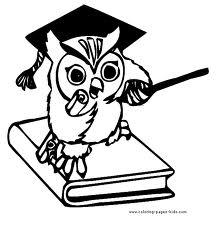 Ο παπουτσωμένος χιονόδρακοςΧωρίζω τις λέξεις σε αυτές που έχουν τσ και σε αυτές που έχουν στ.τσάι , σταγόνα , στάδιο , τσουλήθρα, τσατσάρα , τσεκούρι, κορίτσι, κάστανα , παπούτσι, παστέλι , βότσαλο, αστέρι, τσουβάλι, αστακός, στέκομαι, στάση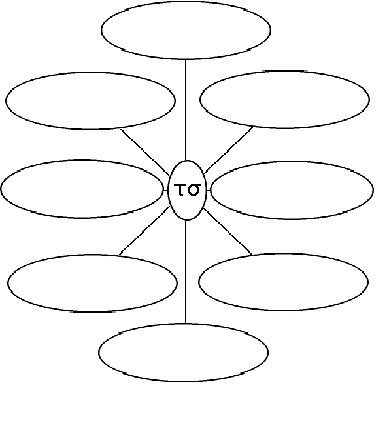 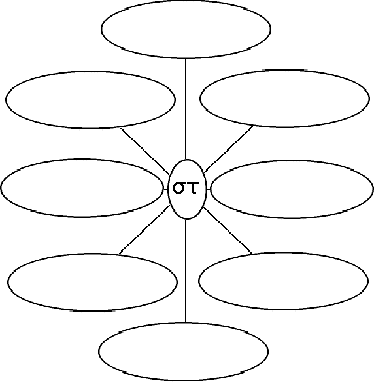 2. Συμπληρώνω τον πίνακα γράφοντας τις λέξεις στο ενικό ή στον πληθυντικό.Φτιάχνω μεγάλες  λέξεις από δυο μικρότερες όπως τα παραδείγματα :            άνθρωπος   χιονάνθρωπος                         δρόμος      παγοδρόμιο	πόλεμος      ...………………..…...                     κολόνα   ……………………..χιόνι	νερό            ......……………...      πάγος     βουνό    ………………............	θύελλα        …………………...                     θήκη      …………………………  4.Συμπληρώνω τις προτάσεις με τις σωστές λέξεις:(τσαρούχια , παλιάτσος , κάστανα ,τσολιάς , καστανάς , τσίρκο)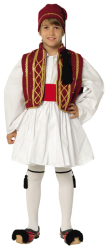 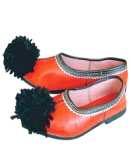 Ο  ____________________   φοράει ________________________ .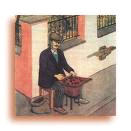 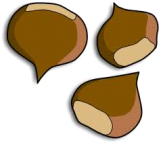 Ο          __________________ πουλάει    _______________________ .  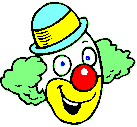 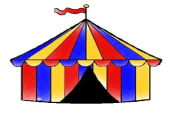 Ο           _______________δουλεύει στο        ______________  .Κάνω επανάληψη την ανάγνωση των κειμένων και των τραγουδιών από το α’ τεύχος του βιβλίου μαθητή της Γλώσσας στις σελίδες 28 -32. Μπορείτε να ακούσετε και να χορέψετε με τα αντίστοιχα τραγουδάκια πατώντας ctrl και κάνοντας κλικ πάνω στους παρακάτω συνδέσμους:Ένα χελιδόνιΤάσος, το σαλιγκάριΚάνω 4 προτάσεις με τις λέξεις -κλειδιά: παππούς, χελιδόνι, σαλιγκάρι, κότα.ένα     πολλά   μία    πολλές ο αστακόςη πετσέταο άστατοςη τσέπηο καστανόςη στέγηο κοριτσίστικοςη αστείαο αγορίστικοςη τσάντα